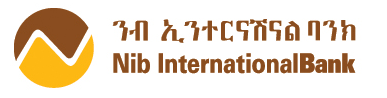 Date:- __________________________Ref:- _________________________________________________ BRANCHSubject: - Application for Opening Diaspora Current AccountI/We/Our Organization request for opening of diaspora current account by USD, GBP, EUR currency on your bank branch, in addition we confirm that I/We/ our organization have not opened diaspora current account in any commercial banks found in Ethiopia.Yours truly,ቀን:- __________________________ቁጥር:- _________________________________________________ ቅርንጫፍጉዳዩ: - የዲያስፖራ ተንቀሳቃሽ ሂሳብ ስለመክፈት ይመለከታል፤እኔ/እኛ ድርጅታችን በባንክ ቅርንጫፋችሁ የዲስፖራ ተንቀሳቃሽ ሂሳብ በUSD, GBP, EUR ከረንሲ ዓነት ለመክፈት ስለፈለግን ባንኩ አስፈላጊውብ ትብብር እንድታደርጉልን በመጠየቅ ከዚህ በፊት በኢትዮጵያ ውስጥ በተገኙ የንግድ ባንኮች ውስጥ የዲያስፖራ ተንቀሳቃሽ ሂሳብ እንዳልከፈተ ለማረጋገጥ እንወዳለን፡፡ ለሚደረግልን ቀና ትብብር በቅድሚያ እናመሰግናለን፡፡ከሰላምታ ጋር